 United Nations Development Programme                                                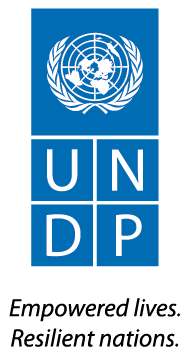 REQUEST FOR PROPOSALEstablishment of Long Term Agreement for Provision of Travel Services to the UN System in Tanzania (Multiple Vendors LTA – 4 Vendors) RFP No.: RFP/TZA/2018/003Project: CO  Management Project  Country: TANZANIAIssued on: Deadline for submission of Proposals: September 28, 2018Pre-Bid Conference Date: August 14, 2018 11.00AMSubmission Modality: On Line (eTendering)Section 1.  Letter of InvitationThe United Nations Development Programme (UNDP) hereby invites you to submit a Proposal to this Request for Proposal (RFP) for the above-referenced subject.  This RFP includes the following documents and the General Terms and Conditions of Contract which is inserted in the Bid Data Sheet (BDS):	Section 1: This Letter of InvitationSection 2: Instruction to Bidders Section 3: Bid Data Sheet (BDS)Section 4: Evaluation CriteriaSection 5: Terms of ReferenceSection 6: Returnable Bidding Forms Form A: Technical Proposal Submission FormForm B: Bidder Information FormForm C: Joint Venture/Consortium/Association Information FormForm D: Qualification Form Form E: Format of Technical Proposal Form F: Financial Proposal Submission FormForm G: Financial Proposal FormIf you are interested in submitting a Proposal in response to this RFP, please prepare your Proposal in accordance with the requirements and procedure as set out in this RFP and submit it by the Deadline for Submission of Proposals set out in Bid Data Sheet. Please acknowledge receipt of this RFP by sending an email to tenders.tz@undp.org indicating whether you intend to submit a Proposal or otherwise. You may also utilize the “Accept Invitation” function in eTendering system, where applicable. This will enable you to receive amendments or updates to the RFP. Should you require further clarifications, kindly communicate with the contact person/s identified in the attached Bid Data Sheet as the focal point for queries on this RFP.UNDP looks forward to receiving your Proposal and thank you in advance for your interest in UNDP procurement opportunities. Issued by: Procurement Unit				Approved by:Date:                            							____________________________	Section 2. Instruction to BiddersSection 3. Bid Data SheetThe following data for the services to be procured shall complement, supplement, or amend the provisions in the Request for Proposals.  In the case of a conflict between the Instructions to Bidders, the Data Sheet, and other annexes or references attached to the Data Sheet, the provisions in the Data Sheet shall prevail.  Section 4. Evaluation CriteriaPreliminary Examination Criteria Proposals will be examined to determine whether they are complete and submitted in accordance with RFP requirements as per below criteria on a Yes/No basis:Appropriate signaturesPower of AttorneyMinimum documents providedTechnical and Financial Proposals submitted separatelyBid ValidityMinimum Eligibility and Qualification Criteria Eligibility and Qualification will be evaluated on Pass/Fail basis. If the Proposal is submitted as a Joint Venture/Consortium/Association, each member should meet minimum criteria, unless otherwise specified in the criterion. Technical Evaluation Criteria Section 5. Terms of Reference1. Introduction  The UNDP Tanzania spent USD  316,485.03 as travel costs for the year 2017, which is about 7.43% increasefrom the previous year of 2016 which stood at USD 294,600.90 . It is the expectation of UNDP Tanzaniathat this amount will increase over the next three years and hence the need to increase efforts in exploring cost effective ways and alternatives for staff, consultants and or implementing partners to travel.It is in this spirit that UNDP Tanzania, on behalf of UN agencies in Tanzania, seeks to enter into LongTerm Agreement with  qualified Travel Agencies for the provision of Travel Management Services.The Travel Management Services, as referred to in the Terms of Reference, shall apply to all domesticand international journeys of UN Agencies staff, consultants, partners and their staff (in their personalcapacity) from one place to another for official and personal business purposes. These servicesinclude, but are not be limited to, the following:Ticket issuance for official international and domestic travel using commercial flight (individual and group)Transportation and airport transfersStaff personal travel requirements.This solicitation process will result in an award of contract - Long Term Agreement of an initial periodof one year and which would be renewable up to a period of three years subject to:a) Satisfactory evaluation of performance, based on a survey of UNDP travelers and travel focal persons from other UN Agencies;b) Retention of the same rates as agreed with the UNDP during the first year of contract, except when the rates will be reduced without a reduction in the scope and quality of services; andc) Other extenuating circumstances as may be found or deemed appropriate by the UN based on its standard principles.The agreement shall not set a minimum guarantee on volume sales on the part of the UNDP, nor willthe UNDP or the Travel Agent be allowed to impose such a guarantee of volume.UN System Travel PolicyCurrent air travel policy requires the Travel Agencies in all cases to book the most direct andeconomical route available including restricted and non-refundable fares and to research alternateitineraries in order to provide the lowest appropriate fares, which satisfy the UN/UNDP travel policesand mission requirements. The UN travel policies embody the following basic principles:b. Full economy fares may be used if no appropriate reduced fares are available;c. Business class travel or equivalent is subject to partner Organization travel policy and is applicabled. Travel regulations prohibit first-class travel except for a few rare specific categories;e. The Travel Agency must be knowledgeable of and prepared to offer special fares, restricted fares, discount fares, and bulk fares for use whenever appropriate;f. The Travel Agency shall, where applicable, attempt to obtain upgrades for UN/UNDP travelers wherever possible and subject to availability2. Scope of Services, Expected Outputs and Performance StandardsThe successful Travel Agencies shall provide full, prompt, accurate and expert international travelproducts and services to UN agencies from 07:30am to 17:00pm during working days. The travelagencies shall be able to provide from their offices, a team dedicated for services provided to the UNagencies in Tanzania, equipment, and facilities, with the least operational disruption, from the timeof signing of the contract. In addition, the Travel Agencies shall provide for 24 hours emergencyservice, as well as for services during weekends and official holidays where emergency travel serviceis required (this can originate from remote locations). At least one of the Travel Agencies employeesshall always be reachable by phone. The products and services include, but are not limited to, thefollowing:2.1 Mandatory Services Requirement:Please note that Mandatory Services are non-negotiable requirements. If the bidders do not havesufficient internal capability to provide the whole range of services, they might wish to createconsortiums or enter into sub-contracting for these services.In the event that the proposal is made in association with one or multiple partners (i.e. Consortiumor Joint Venture) the documentation shall include the corresponding agreement between the partiesand indicate roles and responsibilities of all the partners.a) Reservation and TicketingFor every request, the Travel Agency shall immediately make offers and prepare appropriate itineraries and formal quotation based on the most economical fare available including restricted and non-refundable fares on the most direct and convenient routing;In the event that required travel arrangement cannot be confirmed, the Travel Agency shall notify the UN Agency representative of the problem and present minimum three (3) alternative routings/quotations for consideration;For wait-listed bookings, the Travel Agency shall provide regular daily feedback on status of the flight;The Travel Agency shall reconfirm and revalidate airline tickets, re-issue tickets which are returned as a result of changed routing or fare structures and printed itineraries, as per conditions enforced by airline carriers;The Travel Agency shall promptly issue e-tickets and detailed itineraries, showing the accurate status of the airline on all segments of the journey;The Travel Agency shall accurately advise UNDP and its Partner Agencies of ticketing deadlines and other relevant information every time reservations are made, in order to avoid cancellations of bookings;The Travel Agency shall provide information on airline tickets schedules.The Travel Agency shall clearly indicate the type of ticket issued (refundable, none refundable etc.)b) Airfares and Airlines Routings/ItinerariesThe Travel Agency shall propose fares/airline routings and guarantee that it shall obtain thelowest available airfare for the journey concerned. Such journeys shall be the most direct and          economic routing, unless travel time exceeds nine (9) hours in duration with a maximum two (2) hours break between flight segments;The Travel Agency shall ensure that tickets issued are in accordance with entitlementsprescribed in UN/UNDP Travel Authorization;The Travel Agency shall assist representatives from UN Tanzania in negotiating with airlineson preferred fare conditions for UN Agencies, such as ticketing deadlines to be as flexible as possible (i.e. until the date of commencement of particular travel);The Travel Agency shall advise market practices and trends that could result in further savingsfor UN Tanzania, including the use of corporate travel booking tools with automated travel policy compliance and enforcement, and travel management reporting;The Travel Agency shall propose fares/airline routings in accordance with the latest UN Airline Safety List ( to be shared with successful bidders);The Travel Agency shall provide all official travelers with last seat availability, advance seat assignments and advance boarding passes, wherever possible on all airlines for which the Travel Agent can offer these services. The Travel Agency is expected to expand these services, as they become available on additional carriers.c) Travel Information / Advisories o The Travel Agency shall provide quick reference for requested destinations;The Travel Agency shall provide travelers with a complete automated itinerary document to include carrier(s), flight numbers, departure and arrival times for each segment of the trip etc.;The Travel Agency shall inform travelers, upon booking confirmation, of flight/ticket restrictions, involuntary stop-overs, and other inconveniences of the itinerary and provide required documentation for travels;The Travel Agency shall provide travelers on request with online and offline relevant information on official destinations, i.e. visa requirements, security procedures, airport transfers/land transportation facilities, local points of interest, currency restrictions/ regulations, health precautions, weather conditions, etc., as per Global Distribution System guides;The Travel Agency shall promptly notify travelers of airport closures, delayed or cancelled flights, as well as other changes that might affect or will require preparations from travelers, sufficiently before departure time, and as soon as it becomes available.d) Flight Cancellation / Rebooking and RefundsThe Travel Agency shall immediately process airline refunds for cancelled travel requirements unutilized pre-paid tickets and credit these to the respective UN Agency within five working days;The Travel Agency shall limit refund charges at airline rate only, i.e. no additional charges will accrue to the Travel Agency;The Travel Agency shall absorb cancellation and/or change reservation date charges which are due to no fault of the UN Agency or the traveler;The Travel Agency shall report back to the respective UN Agency on the status of ticket refunds within 5 working days.e) Supplier RelationsThe Travel Agency shall not favor any particular air carrier when making reservations;The Travel Agency shall maintain excellent relations with all air carriers for the benefit of the UN Tanzaniaf) Services Quality Control and continuous improvementsThe Travel Agency shall establish a mechanism to monitor on a regular and continuous basis the quality of travel products and services provided to the UN Tanzania.These procedures shall include a self-inspection system covering all the services to be performed under the Contract and shall include a method for monitoring, identifying and correcting deficiencies in the quality of service furnished to UN Tanzania.UNDP and its Partner Agencies will be notified of any deficiencies found and corrective action taken;The Travel Agency warrants that the personnel assigned to handle the UN Agencies’ travel arrangements shall constantly be trained to be kept up to date with international standards and practices.Measurements of improvements to the service will be part of the Service Level Agreement between the parties.g) Medical adviceThe Travel Management Agency will provide medical advice and information on health requirements (yellow fever card etc.) at all times for international travelers. The traveler profiles will include details of inoculations, wherever applicable.h) ReportingThe Travel Management Agency shall provide a regular report providing updated information pertinent to travelers from UNDP Tanzania and Partner Agencies. This will incorporate information regarding relevant promotional fares and rates, changes to the Travel Management Agency personnel and general travel information.Providing an Interface with major airlines and hotels to get the best corporate deals: Ability to facilitate meetings with senior personnel from Airlines to get the best corporate deals for UNDP and Partner Agencies.2.2 None- Mandatory: Availability of Other Products and Services as May Be RequestedUN Tanzania agencies may add any or all of the Optional Services to the main Travel Agreementwith the selected service provider should these be assessed as convenient for UN Tanzania. Biddersare requested to clearly indicate if they propose to provide these additional services; if yes, thenplease submit the methodology along with financial proposal for these additional services separately.After finalization of the preferred bidder, UNDP and its Partner agencies will decide on incorporatingthe additional services in the main Travel Management contract based on the proposed methodologyand financial quotes. The financial quote for these additional services should be quoted separatelyand submitted along with the Section – 7 : Financial Proposal Form. None mandatory services willinclude but would be not limited to:Travel Documents, i.e. Visa, Airport transfers (upon request)Preferred Seating Arrangements/UpgradesPrivileged Check-In Services/Use of Airline Lounge FacilitiesExcess Baggage/Lost BaggageTravel InsuranceCar hire services – if required, assist in booking or providing car hire services to and from the airports in Tanzania and overseasMeet and assist facilities and airport assistance: the Travel Management Agency will provide assistance service at airport as and when required:At the time of departure:Assist passenger with issuance of boarding pass and check-in facilities at the airlines counter. Guide them to Immigration counter and security check (upon request)At the time of Arrival:Help them in custom clearance of luggage and guide them to vehicle parking area.Meet & Assist: Services rendered by travel Agents staff to a passenger at the time of arrival and departure with boarding, embarkation or during connections (upon request).3. Performance Standards and Service level GuaranteePerformance Standards and Service Level Guarantee for travel services are provided below. Service Level Agreements for the rest of services would be agreed between the selected service providers and UNDP before the beginning of the contract.The contracted Travel Agency shall perform services and deliver products in accordance with the herein prescribed minimum performance standards set by the UN Tanzania:4. Contractual and Institutional Arrangements For the services listed under sub-section B (Scope of Services, Expected Outputs and PerformanceStandards) of the Terms of Reference the selected Travel Agency will charge UN agencies in Tanzaniaa flat service per each issued ticket and other services regardless of booking class and destination, asdetailed in Section 6, Form G (Financial Proposal) of the present Request for Proposal. The level of theservice fees shall remain fixed for the whole duration of the contract and shall apply for a wholeitinerary per passenger and each independent air ticket issued unless there are changes in priceintroduced by air carrier which should be officially communicated. 5. Roles and Responsibilities The Travel Agencies shall collaborate with the representatives designated by UNDP and its PartnerAgencies, who will request quotations for various itineraries, as required. Requests shallbe sent in writing to the Travel Experts designated by the contracted Travel Agencies and shallcontain the following minimum information: routing/itinerary of traveloutbound departure date and inbound arrival dateclass of booking and conditions of booking, if applicable (i.e. changeable dates, fully refundable etc.)number of tickets required;restrictions regarding airlines and/or air-carriers, if applicable. Requests for quotation shall be sent between 08:00 and 18:00 during working days. In case ofemergency services requested during weekends and official holidays, the request for quotation sentin writing shall be followed by a phone call from the requestor alerting of the emergency. Within two working hours from receipt of written request by email, the contracted Travel Agencyshall provide its quotation as per applicable UN/UNDP Travel Policy and special fares and conditionsoffered by air carriers to the UN Agencies in Tanzania. The quotation shall consist of minimum threeoptions for the requested itinerary and shall contain the following information for each option: air carriers and flight numbers; dates and times of departures/arrivals for each segment of the tripbooking class with description of applicable restrictions and period of validity of bookingrefund/rebooking chargesprice in USD and/or TZS,disaggregated by ticket fare, taxes, service fee and other charges if applicable. The representative UN Tanzaia will select the acceptable offer and shall confirm and request theTravel Agency to make the booking, as early as possible. The Travel Agency shall send the bookingby email to the Agency representative. The period of validity of booking shall be in accordance withpolicies enforced by airline carriers and shall be indicated in the message. The UN Agency representative shall obtain all required approvals for the proposed booking andtravel within the period of validity of booking. In the event that he/she failed to request issuance ofelectronic ticket within the period of validity of the initially proposed booking, the Travel Agencyshall make every effort to re-book the initially proposed itinerary at the same fare and conditions, orshall inform the UN Agency representative of the impossibility of doing so and shall re-book theticket at the next lowest available fare. Upon approval of travel, the authorized sender shall send a Purchase Order together with a requestfor the issuance of electronic ticket as per confirmed booking and price. 6. Contract Management The contract resulting from this Request for Proposal shall be available for use by UNDP and UNAgencies. Each agency will designate one representative to deal with the Travel Agency. However,the overall contract management responsibility shall rest with UNDP Tanzania whose procurement unit shall serve as focal point for this purpose. The UNDP Tanzania Logistics Unit shall serve as the focal point for the following:Contract administration and overall point of contact for the contracted Travel Agency; Issuance, answering questions; coordination and establishment of reports Obtain and review quarterly reports from the Travel AgencyConduct Travel Agency Performance Review once per year The UNDP Tanzania Logistics Unit shall, from time to time, evaluate and verify with other TravelAgencies and other industry indicators the comparability and competitiveness of the rates offeredby the contracted Travel Agency. The UNDP Tanzania reserves the right to terminate contract withthe Travel Agency at any time if the Travel Agency charges UN Tanzania higher rates than marketstandards, or does not render minimum services described in this tender document.UN Staff may use the services under this contract on same pricing conditions for personarequirements, however, their payment would be settled by the staff themselves and UNDP / otherUN Agencies shall have no obligation to settle such payments. Any such personal request should nottake preference over the official work and should only be provided by the Agency if excess capacityis available.The Travel Management agency will assign dedicated staff exclusively for the Contract led by aqualified staff. The team lead must have a minimum of 5 years business travel experience and havecompleted the IATA Standard course. The staff should be comfortable in a multi-culturalenvironment and have the ability to establish good work relationships.The successful travel agencies are each required to provide as many staff as needed to process theexpected service volumes while meeting the performance standards set forth in the service levelagreement. At the minimum, the following persons must be assigned to the UNDP ContractOne Team Leader/Travel Specialist o At least 2 Travel Experts The service provider shall comply with all relevant Labour Laws as contained in the Laws of the UnitedRepublic of Tanzania as it concerns the wages, working hours, leaves, pension fund, employee safetyand insurance for the staff working on the UNDP Contract. UNDP reserves the right to request copiesof the employment contracts of professionals working under this contract at any time during thiscontract. The team should be functional during established UN working days and agreed timeschedules. In case of heavy workload, there should be additional member of staff for back-up. The agencyshould be able to provide a suitable arrangement like Call in facilities, etc. as part of the technicalproposal. The team should be familiar with UN travel policies and procedures and ensure compliance in allofficial transactions for travel related services listed above. All office/communication equipment and stationery for efficient services by the UNDP Contract Team should be provided by the Travel Agency. 7. Performance Reporting. The Travel Agency shall submit the following reports on regular basis to the designatedrepresentatives of each agency: Quarterly Production Statistics showing the expenditure on each airlineQuarterly Carrier – Route – Fare Analysis and Production/Volume of Business containing the following minimum information: name of requesting unit (UN Agency), ticket number, passenger name, travel dates, itinerary, ticket price, service fee applied Changes and Update on Airline Rates, promotions, policy changes, etc., immediately upon the receipt of the adviceAny ad hoc reports requested that do not require extensive searches for data and/or extensive data comparison to be delivered by electronic means within two business days. Those ad hoc report requests that require extensive data search and/or extensive data comparison will be delivered according to an agreed upon delivery time. Exception Reports Rolled up by organization, Traveler, Lost Savings Amount, with following detailsSpecified Class of Service (requests for Y class fares) – used to improve upgrade chancesDeclined to flight time preference Declined due to carrier preferenceDeclined due to penalty or restriction - (Refundable vs. Non-refundable, Use of International Restricted Fares)Declined due to airport preference 8. Billing and Invoice The Travel Agencies shall process all travel requests from UN Tanzania for payment broken down byagency and billed monthly. The invoices will clearly indicate local and overseas travel costs. Thebilling shall be done based on the following proceduresThe Travel Agencies shall send an itemized official invoice to the designated representative of the UN Tanzania at the end of each week for all services provided to the respective UN Agency during that week quoting the relevant Purchase Order number\ Travel AuthorizationThe invoice shall be issued in Tanzania ShillingsThe invoice price shall be disaggregated by ticket fare, service fee and other charges (if applicable)Payment shall be effected within 30 working days by the receiving UN Agency upon review and approval of the services included in the invoiceInvoices for personal services shall be settled by the staff themselves. All charges associated with personal travel portions of official trips, including all transportation and fees for passport and visa services, shall be billed directly to travelers and excluded from invoices presented to the UN. The UN will not be liable for expenses related to personal travel portions, and reserves the right to audit all travel records to verify the accuracy of allocated costs between official and personal charges. Invoices where charges cannot be centrally billed. Where charges cannot be billed to a central billing account, the Travel Agencies shall provide automated invoices per UN organization, on a monthly basis or as requested by the UN TanzaniaRefunds: The Travel Agencies shall process any refunds due to the UN for unused tickets, Miscellaneous    Charge Orders (MCOs) and downgrades within 5 working days. The Travel Agencies will assist UNTanzania with all documentation necessary to dispute card billings when requested. Whenever possible instead of refunding the ticket, the Travel Agencies will void and/or reissue tickets.     9. Qualifications of the Firm The successful Travel Agencies shall be required to devote personnel with the following minimumqualifications: Client Manager with adequate authority to make decisions for the timely resolution of problems (need not be 100% dedicated to UNDP Account but visiting regularly and be available on demand)Team Leader/Travel Specialist with adequate authority to make decision for regular requirements under the contractAt least two (2) travel experts proposed for the contract with a minimum 5 five years of practical experience in the management of travel services, in operating the automated reservation and ticketing systems and preferable two (2) Travel Experts In the case of emergencies (e.g. evacuations, war, etc.), the travel expert shall maintain operations necessary to support UN Tanzania The nominated travel experts in the proposal must remain as part of the team managing the UNDP Contract for the entire duration of the contract. If the travel expert decided to terminate her/his services with the travel agency, the Travel Agency shall notify UNDP Tanzania Procurement Unit one month in advance and attach to the letter the Curriculum Vitae of the proposed replacement of the travel expert. UNDP Tanzaniaa has the right to reject the newly nominated travel expert if found to be not competent to handle the management of the travel services. In the event of failing to assign experienced personnel, UN Tanzania shall have the right to terminate the contract.Other expertise needed and facilities required shall be sourced from the existing capacity of the Travel Agency The Travel Agency shall have a contingency replacement plan to be enforced during periods of illness and vacations of its personnel in order to maintain full service at all times under the contract. 10. Disclaimers:  No Minimum Guarantee. The UNDP will not guarantee any minimum quantity of travel purchases under any subsequent ContractNon Exclusivity: The UNDP reserves the right to enter concurrently into contracts with multiple travel agencies for the provision of the required services Section 6: Returnable Bidding Forms / ChecklistThis form serves as a checklist for preparation of your Proposal. Please complete the Returnable Bidding Forms in accordance with the instructions in the forms and return them as part of your Proposal submission. No alteration to format of forms shall be permitted and no substitution shall be accepted.Before submitting your Proposal, please ensure compliance with the Proposal Submission instructions of the BDS 22.Technical Proposal Envelope:Financial Proposal Envelope (Must be submitted in a separate sealed envelope/password protected email)Form A: Technical Proposal Submission FormWe, the undersigned, offer to provide the services for [Insert Title of services] in accordance with your Request for Proposal No. [Insert RFP Reference Number] and our Proposal.  We are hereby submitting our Proposal, which includes this Technical Proposal and our Financial Proposal sealed under a separate envelope.We hereby declare that our firm, its affiliates or subsidiaries or employees, including any JV/Consortium /Association members or subcontractors or suppliers for any part of the contract:is not under procurement prohibition by the United Nations, including but not limited to prohibitions derived from the Compendium of United Nations Security Council Sanctions Lists;have not been suspended, debarred, sanctioned or otherwise identified as ineligible by any UN Organization or the World Bank Group or any other international Organization; have no conflict of interest in accordance with Instruction to Bidders Clause 4;do not employ, or anticipate employing, any person(s) who is, or has been a UN staff member within the last year, if said UN staff member has or had prior professional dealings with our firm in his/her capacity as UN staff member within the last three years of service with the UN (in accordance with UN post-employment restrictions published in ST/SGB/2006/15);have not declared bankruptcy, are not involved in bankruptcy or receivership proceedings, and there is no judgment or pending legal action against them that could impair their operations in the foreseeable future; undertake not to engage in proscribed practices, including but not limited to corruption, fraud, coercion, collusion, obstruction, or any other unethical practice, with the UN or any other party, and to conduct business in a manner that averts any financial, operational, reputational or other undue risk to the UN and we embrace the principles of the United Nations Supplier Code of Conduct and adhere to the principles of the United Nations Global Compact.We declare that all the information and statements made in this Proposal are true and we accept that any misinterpretation or misrepresentation contained in this Proposal may lead to our disqualification and/or sanctioning by the UNDP. We offer to provide services in conformity with the Bidding documents, including the UNDP General Conditions of Contract and in accordance with the Terms of ReferenceOur Proposal shall be valid and remain binding upon us for the period of time specified in the Bid Data Sheet. We understand and recognize that you are not bound to accept any Proposal you receive.I, the undersigned, certify that I am duly authorized by [Insert Name of Bidder] to sign this Proposal and bind it should UNDP accept this Proposal. Name: 	_____________________________________________________________Title: 	_____________________________________________________________Date:	_____________________________________________________________Signature: 	_____________________________________________________________[Stamp with official stamp of the Bidder]Form B: Bidder Information FormForm C: Joint Venture/Consortium/Association Information FormTo be completed and returned with your Proposal if the Proposal is submitted as a Joint Venture/Consortium/Association.We have attached a copy of the below document signed by every partner, which details the likely legal structure of and the confirmation of joint and severable liability of the members of the said joint venture: Letter of intent to form a joint venture	OR 	 JV/Consortium/Association agreement We hereby confirm that if the contract is awarded, all parties of the Joint Venture/Consortium/Association shall be jointly and severally liable to UNDP for the fulfillment of the provisions of the Contract.Form D: Qualification FormIf JV/Consortium/Association, to be completed by each partner.Historical Contract Non-PerformanceLitigation History (including pending litigation)Previous Relevant Experience 	Please list only previous similar assignments successfully completed in the last 3 years. List only those assignments for which the Bidder was legally contracted or sub-contracted by the Client as a company or was one of the Consortium/JV partners. Assignments completed by the Bidder’s individual experts working privately or through other firms cannot be claimed as the relevant experience of the Bidder, or that of the Bidder’s partners or sub-consultants, but can be claimed by the Experts themselves in their CVs. The Bidder should be prepared to substantiate the claimed experience by presenting copies of relevant documents and references if so requested by UNDP.Bidders may also attach their own Project Data Sheets with more details for assignments above.  Attached are the Statements of Satisfactory Performance from the Top 3 (three) Clients or more. Financial Standing Attached are copies of the audited financial statements (balance sheets, including all related notes, and income statements) for the years required above complying with the following condition:Must reflect the financial situation of the Bidder or party to a JV, and not sister or parent companies;Historic financial statements must be audited by a certified public accountant;Historic financial statements must correspond to accounting periods already completed and audited. No statements for partial periods shall be accepted.Form E: Format of Technical Proposal Please ensure that the information below is adapted in accordance with the technical evaluation criteria included in Section 4. The below sections correspond to the sample criteria included in this template RFP in Section 4]The Bidder’s proposal should be organized to follow this format of Technical Proposal. Where the bidder is presented with a requirement or asked to use a specific approach, the bidder must not only state its acceptance, but also describe how it intends to comply with the requirements. Where a descriptive response is requested, failure to provide the same will be viewed as non-responsive. SECTION 1: Bidder’s qualification, capacity and expertiseBrief description of the organization, including the year and country of incorporation, and types of activities undertaken.General organizational capability which is likely to affect implementation: management structure, financial stability and project financing capacity, project management controls, extent to which any work would be subcontracted (if so, provide details).Relevance of specialized knowledge and experience on similar engagements done in the region/country.Quality assurance procedures and risk mitigation measures.Organization’s commitment to sustainability.SECTION 2: Proposed Methodology, Approach and Implementation PlanThis section should demonstrate the bidder’s responsiveness to the TOR by identifying the specific components proposed, addressing the requirements, providing a detailed description of the essential performance characteristics proposed and demonstrating how the proposed approach and methodology meets or exceeds the requirements. All important aspects should be addressed in sufficient detail and different components of the project should be adequately weighted relative to one another.A detailed description of the approach and methodology for how the Bidder will achieve the Terms of Reference of the project, keeping in mind the appropriateness to local conditions and project environment. Details how the different service elements shall be organized, controlled and delivered.The methodology shall also include details of the Bidder’s internal technical and quality assurance review mechanisms.  Explain whether any work would be subcontracted, to whom, how much percentage of the work, the rationale for such, and the roles of the proposed sub-contractors and how everyone will function as a team. Description of available performance monitoring and evaluation mechanisms and tools; how they shall be adopted and used for a specific requirement.Implementation plan including a Gantt Chart or Project Schedule indicating the detailed sequence of activities that will be undertaken and their corresponding timing.   Demonstrate how you plan to integrate sustainability measures in the execution of the contract.Any other comments or information regarding the project approach and methodology that will be adopted.  SECTION 2A: Bidder’s Comments and Suggestions on the Terms of Reference Provide comments and suggestions on the Terms of Reference, or additional services that will be rendered beyond the requirements of the TOR, if any. SECTION 3: Management Structure and Key PersonnelDescribe the overall management approach toward planning and implementing the project. Include an organization chart for the management of the project describing the relationship of key positions and designations. Provide a spreadsheet to show the activities of each personnel and the time allocated for his/her involvement.  Provide CVs for key personnel that will be provided to support the implementation of this project using the format below. CVs should demonstrate qualifications in areas relevant to the Scope of Services.  Format for CV of Proposed Key PersonnelI, the undersigned, certify that to the best of my knowledge and belief, these data correctly describe my qualifications, my experiences, and other relevant information about myself.________________________________________	___________________Signature of Personnel						          Date (Day/Month/Year)Form F: Financial Proposal Submission FormWe, the undersigned, offer to provide the services for [Insert Title of services] in accordance with your Request for Proposal No. [Insert RFP Reference Number] and our Proposal.  We are hereby submitting our Proposal, which includes this Technical Proposal and our Financial Proposal sealed under a separate envelope.Our attached Financial Proposal is for the sum of [Insert amount in words and figures].  Our Proposal shall be valid and remain binding upon us for the period of time specified in the Bid Data Sheet. We understand you are not bound to accept any Proposal you receive.Name: 	_____________________________________________________________Title: 	_____________________________________________________________Date:	_____________________________________________________________Signature: 	_____________________________________________________________[Stamp with official stamp of the Bidder]Form G: Financial Proposal FormThe Bidder is required to prepare the Financial Proposal following the below format and submit it in an envelope separate from the Technical Proposal as indicated in the Instruction to Bidders. Any Financial information provided in the Technical Proposal shall lead to Bidder’s disqualification. The Financial Proposal should align with the requirements in the Terms of Reference and the Bidder’s Technical Proposal. Table 1: Summary of Overall Prices                       Currency of the proposal: USDNote: Service charges should not be charged if the transaction is subsequently voided and cost per transaction includes all subsequent changes.The above financial proposal format will be used for financial evaluation Name: Dancilla MukarubayizaTitle: Deputy Country DirectorOperations Date: GENERAL PROVISIONSGENERAL PROVISIONSIntroductionBidders shall adhere to all the requirements of this RFP, including any amendments in writing by UNDP. This RFP is conducted in accordance with the UNDP Programme and Operations Policies and Procedures (POPP) on Contracts and Procurement which can be accessed at https://popp.undp.org/SitePages/POPPBSUnit.aspx?TermID=254a9f96-b883-476a-8ef8-e81f93a2b38d Any Proposal submitted will be regarded as an offer by the Bidder and does not constitute or imply the acceptance of the Proposal by UNDP. UNDP is under no obligation to award a contract to any Bidder as a result of this RFP. As part of the bid, it is desired that the Bidder registers at the United Nations Global Marketplace (UNGM) website (www.ungm.org). The Bidder may still submit a bid even if not registered with the UNGM. However, if the Bidder is selected for contract award, the Bidder must register on the UNGM prior to contract signature.Fraud & Corruption,  
Gifts and HospitalityUNDP strictly enforces a policy of zero tolerance on proscribed practices, including fraud, corruption, collusion, unethical or unprofessional practices, and obstruction of UNDP vendors and requires all bidders/vendors observe the highest standard of ethics during the procurement process and contract implementation. UNDP’s Anti-Fraud Policy can be found at http://www.undp.org/content/undp/en/home/operations/accountability/audit/office_of_audit_andinvestigation.html#antiBidders/vendors shall not offer gifts or hospitality of any kind to UNDP staff members including recreational trips to sporting or cultural events, theme parks or offers of holidays, transportation, or invitations to extravagant lunches or dinners. In pursuance of this policy, UNDP
(a) Shall reject a proposal if it determines that the selected bidder has engaged in any corrupt or fraudulent practices in competing for the contract in question;
(b) Shall declare a vendor ineligible, either indefinitely or for a stated period of time, to be awarded a contract if at any time it determines that the vendor has engaged in any corrupt or fraudulent practices in competing for, or in executing a UNDP contract. All Bidders must adhere to the UN Supplier Code of Conduct, which may be found at http://www.un.org/depts/ptd/pdf/conduct_english.pdfEligibilityA vendor should not be suspended, debarred, or otherwise identified as ineligible by any UN Organization or the World Bank Group or any other international Organization.  Vendors are therefore required to disclose to UNDP whether they are subject to any sanction or temporary suspension imposed by these organizations. It is the Bidder’s responsibility to ensure that its employees, joint venture members, sub-contractors, service providers, suppliers and/or their employees meet the eligibility requirements as established by UNDP. Conflict of InterestsBidders must strictly avoid conflicts with other assignments or their own interests, and act without consideration for future work.  Bidders found to have a conflict of interest shall be disqualified.  Without limitation on the generality of the above, Bidders, and any of their affiliates, shall be considered to have a conflict of interest with one or more parties in this solicitation process, if they: Are or have been associated in the past, with a firm or any of its affiliates which have been engaged by UNDP to provide services for the preparation of the design, specifications, Terms of Reference, cost analysis/estimation, and other documents to be used for the procurement of the goods and services in this selection process; Were involved in the preparation and/or design of the programme/project related to the services requested under this RFP; orAre found to be in conflict for any other reason, as may be established by, or at the discretion of UNDP.  In the event of any uncertainty in the interpretation of a potential conflict of interest, Bidders must disclose to UNDP, and seek UNDP’s confirmation on whether or not such a conflict exists. Similarly, the Bidders must disclose in their proposal their knowledge of the following:If the owners, part-owners, officers, directors, controlling shareholders, of the bidding entity or key personnel are family members of UNDP staff involved in the procurement functions and/or the Government of the country or any Implementing Partner receiving services under this RFP; andAll other circumstances that could potentially lead to actual or perceived conflict of interest, collusion or unfair competition practices. Failure to disclose such an information may result in the rejection of the proposal or proposals affected by the non-disclosure.The eligibility of Bidders that are wholly or partly owned by the Government shall be subject to UNDP’s further evaluation and review of various factors such as being registered, operated and managed as an independent business entity, the extent of Government ownership/share, receipt of subsidies, mandate and access to information in relation to this RFP, among others.  Conditions that may lead to undue advantage against other Bidders may result in the eventual rejection of the Proposal.  PREPARATION OF PROPOSALSPREPARATION OF PROPOSALSGeneral ConsiderationsIn preparing the Proposal, the Bidder is expected to examine the RFP in detail. Material deficiencies in providing the information requested in the RFP may result in rejection of the Proposal.The Bidder will not be permitted to take advantage of any errors or omissions in the RFP. Should such errors or omissions be discovered, the Bidder must notify the UNDPCost of Preparation of ProposalThe Bidder shall bear any and all costs related to the preparation and/or submission of the Proposal, regardless of whether its Proposal was selected or not.  UNDP shall not be responsible or liable for those costs, regardless of the conduct or outcome of the procurement process.Language The Proposal, as well as any and all related correspondence exchanged by the Bidder and UNDP, shall be written in the language (s) specified in the BDS.  Documents Comprising the ProposalThe Proposal shall comprise of the following documents:Documents Establishing the Eligibility and Qualifications of the Bidder;Technical Proposal;Financial Proposal;Proposal Security, if required by BDS;Any attachments and/or appendices to the Proposal.Documents Establishing the Eligibility and Qualifications of the BidderThe Bidder shall furnish documentary evidence of its status as an eligible and qualified vendor, using the Forms provided under Section 6 and providing documents required in those forms. In order to award a contract to a Bidder, its qualifications must be documented to UNDP’s satisfaction. Technical Proposal Format and ContentThe Bidder is required to submit a Technical Proposal using the Standard Forms and templates provided in Section 6 of the RFP.The Technical Proposal shall not include any price or financial information. A Technical Proposal containing material financial information may be declared non-responsive. Samples of items, when required as per Section 5, shall be provided within the time specified and unless otherwise specified by UNDP, and at no expense to UNDPWhen applicable and required as per Section 5, the Bidder shall describe the necessary training programme available for the maintenance and operation of the services and/or equipment offered as well as the cost to the UNDP. Unless otherwise specified, such training as well as training materials shall be provided in the language of the Bid as specified in the BDS.Financial ProposalsThe Financial Proposal shall be prepared using the Standard Form provided in Section 6 of the RFP.  It shall list all major cost components associated with the services, and the detailed breakdown of such costs. Any output and activities described in the Technical Proposal but not priced in the Financial Proposal, shall be assumed to be included in the prices of other activities or items, as well as in the final total price.  Prices and other financial information must not be disclosed in any other place except in the financial proposal. Proposal SecurityA Proposal Security, if required by BDS, shall be provided in the amount and form indicated in the BDS. The Proposal Security shall be valid up to thirty (30) days after the final date of validity of the Proposal. The Proposal Security shall be included along with the Technical Proposal.  If Proposal Security is required by the RFP but is not found along with the Technical Proposal, the Proposal shall be rejected.If the Proposal Security amount or its validity period is found to be less than what is required by UNDP, UNDP shall reject the Proposal. In the event an electronic submission is allowed in the BDS, Bidders shall include a copy of the Bid Security in their proposal and the original of the Proposal Security must be sent via courier or hand delivery as per the instructions in BDS.The Proposal Security may be forfeited by UNDP, and the Proposal rejected, in the event of any one or combination, of the following conditions: If the Bidder withdraws its offer during the period of the Proposal Validity specified in the BDS, or;In the event that the successful Bidder fails:to sign the Contract after UNDP has issued an award; orto furnish the Performance Security, insurances, or other documents that UNDP may require as a condition precedent to the effectivity of the contract that may be awarded to the Bidder. CurrenciesAll prices shall be quoted in the currency or currencies indicated in the BDS.  Where Proposals are quoted in different currencies, for the purposes of comparison of all Proposals: UNDP will convert the currency quoted in the Proposal into the UNDP preferred currency, in accordance with the prevailing UN operational rate of exchange on the last day of submission of Proposals; andIn the event that UNDP selects a proposal for award that is quoted in a currency different from the preferred currency in the BDS, UNDP shall reserve the right to award the contract in the currency of UNDP’s preference, using the conversion method specified above. Joint Venture, Consortium or AssociationIf the Bidder is a group of legal entities that will form or have formed a Joint Venture (JV), Consortium or Association for  the Proposal, they shall confirm in their Proposal that : (i) they have  designated one party to act as a lead entity, duly vested with authority to legally bind the members of the JV, Consortium or Association jointly and severally, which  shall be  evidenced by a duly notarized Agreement among the legal entities, and  submitted  with the Proposal; and (ii) if they are awarded the contract, the contract shall be entered into, by and between UNDP and the designated lead entity, who shall be acting for and on behalf of all the member entities comprising the joint venture.  After the Deadline for Submission of Proposal, the lead entity identified to represent the JV, Consortium or Association shall not be altered without the prior written consent of UNDP.   The lead entity and the member entities of the JV, Consortium or Association shall abide by the provisions of Clause 9 herein in respect of submitting only one proposal. The description of the organization of the JV, Consortium or Association must clearly define the expected role of each of the entity in the joint venture in delivering the requirements of the RFP, both in the Proposal and the JV, Consortium or Association Agreement.  All entities that comprise the JV, Consortium or Association shall be subject to the eligibility and qualification assessment by UNDP.A JV, Consortium or Association in presenting its track record and experience should clearly differentiate between:Those that were undertaken together by the JV, Consortium or Association; and Those that were undertaken by the individual entities of the JV, Consortium or Association.Previous contracts completed by individual experts working privately but who are permanently or were temporarily associated with any of the member firms cannot be claimed as the experience of the JV, Consortium or Association or those of its members, but should only be claimed by the individual experts themselves in their presentation of their individual credentials.JV, Consortium or Associations are encouraged for high value, multi-sectoral requirements when the spectrum of expertise and resources required may not be available within one firm.Only One ProposalThe Bidder (including the individual members of any Joint Venture) shall submit only one Proposal, either in its own name or as part of a Joint Venture. Proposals submitted by two (2) or more Bidders shall all be rejected if they are found to have any of the following:they have at least one controlling partner, director or shareholder in common; orany one of them receive or have received any direct or indirect subsidy from the other/s; orthey have the same legal representative for purposes of this RFP; orthey have a relationship with each other, directly or through common third parties, that puts them in a position to have access to information about, or influence on the Proposal of, another Bidder regarding this RFP process; they are subcontractors to each other’s Proposal, or a subcontractor to one Proposal also submits another Proposal under its name as lead Bidder; orsome key personnel proposed to be in the team of one Bidder participates in more than one Proposal received for this RFP process. This condition relating to the personnel, does not apply to subcontractors being included in more than one Proposal.Proposal Validity PeriodProposals shall remain valid for the period specified in the BDS, commencing on the Deadline for Submission of Proposals. A Proposal valid for a shorter period may be rejected by UNDP and rendered non-responsive.  During the Proposal validity period, the Bidder shall maintain its original Proposal without any change, including the availability of the Key Personnel, the proposed rates and the total price.Extension of Proposal Validity PeriodIn exceptional circumstances, prior to the expiration of the proposal validity period, UNDP may request Bidders to extend the period of validity of their Proposals.  The request and the responses shall be made in writing, and shall be considered integral to the Proposal.  If the Bidder agrees to extend the validity of its Proposal, it shall be done without any change in the original Proposal.The Bidder has the right to refuse to extend the validity of its Proposal, and in which case, such Proposal will not be further evaluated.Clarification of ProposalBidders may request clarifications on any of the RFP documents no later than the date indicated in the BDS. Any request for clarification must be sent in writing in the manner indicated in the BDS. If inquiries are sent other than specified channel, even if they are sent to a UNDP staff member, UNDP shall have no obligation to respond or confirm that the query was officially received. UNDP will provide the responses to clarifications through the method specified in the BDS.UNDP shall endeavor to provide responses to clarifications in an expeditious manner, but any delay in such response shall not cause an obligation on the part of UNDP to extend the submission date of the Proposals, unless UNDP deems that such an extension is justified and necessary.  Amendment of ProposalsAt any time prior to the deadline of Proposal submission, UNDP may for any reason, such as in response to a clarification requested by a Bidder, modify the RFP in the form of an amendment to the RFP.  Amendments will be made available to all prospective bidders.If the amendment is substantial, UNDP may extend the Deadline for submission of proposal to give the Bidders reasonable time to incorporate the amendment into their Proposals. Alternative ProposalsUnless otherwise specified in the BDS, alternative proposals shall not be considered. If submission of alternative proposal is allowed by BDS, a Bidder may submit an alternative proposal, but only if it also submits a proposal conforming to the RFP requirements.  UNDP shall only consider the alternative proposal offered by the Bidder whose conforming proposal ranked the highest as per the specified evaluation method. Where the conditions for its acceptance are met, or justifications are clearly established, UNDP reserves the right to award a contract based on an alternative proposal.If multiple/alternative proposals are being submitted, they must be clearly marked as “Main Proposal” and “Alternative Proposal”Pre-Bid ConferenceWhen appropriate, a Bidder’s conference will be conducted at the date, time and location specified in the BDS. All Bidders are encouraged to attend. Non-attendance, however, shall not result in disqualification of an interested Bidder.  Minutes of the Bidder’s conference will be disseminated on the procurement website and shared by email or on the e-Tendering platform as specified in the BDS.  No verbal statement made during the conference shall modify the terms and conditions of the RFP, unless specifically incorporated in the Minutes of the Bidder’s Conference or issued/posted as an amendment to RFP.SUBMISSION AND OPENING OF PROPOSALSSUBMISSION AND OPENING OF PROPOSALSSubmission The Bidder shall submit a duly signed and complete Proposal comprising the documents and forms in accordance with the requirements in the BDS. The submission shall be in the manner specified in the BDS.The Proposal shall be signed by the Bidder or person(s) duly authorized to commit the Bidder. The authorization shall be communicated through a document evidencing such authorization issued by the legal representative of the bidding entity, or a Power of Attorney, accompanying the Proposal.   Bidders must be aware that the mere act of submission of a Proposal, in and of itself, implies that the Bidder fully accepts the UNDP General Contract Terms and Conditions.Hard copy (manual) submission Email SubmissioneTendering submissionHard copy (manual) submission by courier or hand delivery allowed or specified in the BDS shall be governed as follows:The signed Proposal shall be marked “Original”, and its copies marked “Copy” as appropriate. The number of copies is indicated in the BDS. All copies shall be made from the signed original only.  If there are discrepancies between the original and the copies, the original shall prevail.The Technical Proposal and the Financial Proposal envelopes MUST BE COMPLETELY SEPARATE and each of them must be submitted sealed individually and clearly marked on the outside as either “TECHNICAL PROPOSAL” or “FINANCIAL PROPOSAL”, as appropriate.  Each envelope SHALL clearly indicate the name of the Bidder. The outer envelopes shall:i. Bear the name and address of the bidder;ii. Be addressed to UNDP as specified in the BDSBear a warning     that states “Not to be opened before the time and date for proposal opening” as specified in the BDS.  If the envelopes and packages with the Proposal are not sealed and marked as required, UNDP shall assume no responsibility for the misplacement, loss, or premature opening of the Proposal.Email submission, if allowed or specified in the BDS, shall be governed as follows:Electronic files that form part of the proposal must be in accordance with the format and requirements indicated in BDS; The Technical Proposal and the Financial Proposal files MUST BE COMPLETELY SEPARATE. The financial proposal shall be encrypted with different passwords and clearly labelled. The files must be sent to the dedicated email address specified in the BDS. The password for opening the Financial Proposal should be provided only upon request of UNDP. UNDP will request password only from bidders whose Technical Proposal has been found to be technically responsive. Failure to provide correct password may result in the proposal being rejected. Electronic submission through eTendering, if allowed or specified in the BDS, shall be governed as follows:Electronic files that form part of the proposal must be in accordance with the format and requirements indicated in BDS;The Technical Proposal and the Financial Proposal files MUST BE COMPLETELY SEPARATE and each of them must be uploaded individually and clearly labelled.The Financial Proposal file must be encrypted with a password so that it cannot be opened nor viewed until the password is provided. The password for opening the Financial Proposal should be provided only upon request of UNDP. UNDP will request password only from bidders whose technical proposal has been found to be technically responsive. Failure to provide the correct password may result in the proposal being rejected. Documents which are required to be in original form (e.g. Bid Security, etc.) must be sent via courier or hand delivery as per the instructions in BDS. Detailed instructions on how to submit, modify or cancel a bid in the eTendering system are provided in the eTendering system Bidder User Guide and Instructional videos available on this link: http://www.undp.org/content/undp/en/home/operations/procurement/business/procurement-notices/resources/Deadline for Submission of Proposals and Late ProposalsComplete Proposals must be received by UNDP in the manner, and no later than the date and time, specified in the BDS. UNDP shall only recognize the date and time that the bid was received by UNDP UNDP shall not consider any Proposal that is submitted after the deadline for the submission of Proposals. Withdrawal, Substitution, and Modification of ProposalsA Bidder may withdraw, substitute or modify its Proposal after it has been submitted at any time prior to the deadline for submission. Manual and Email submissions: A bidder may withdraw, substitute or modify its Proposal by sending a written notice to UNDP, duly signed by an authorized representative, and shall include a copy of the authorization (or a Power of Attorney). The corresponding substitution or modification of the Proposal, if any, must accompany the respective written notice.  All notices must be submitted in the same manner as specified for submission of proposals, by clearly marking them as “WITHDRAWAL” “SUBSTITUTION,” or “MODIFICATION” eTendering: A Bidder may withdraw, substitute or modify its Proposal by Canceling, Editing, and re-submitting the proposal directly in the system.  It is the responsibility of the Bidder to properly follow the system instructions, duly edit and submit a substitution or modification of the Proposal as needed.  Detailed instructions on how to cancel or modify a Proposal directly in the system are provided in Bidder User Guide and Instructional videos. Proposals requested to be withdrawn shall be returned unopened to the Bidders (only for manual submissions), except if the bid is withdrawn after the bid has been openedProposal Opening	There is no public bid opening for RFPs.  UNDP shall open the Proposals in the presence of an ad-hoc committee formed by UNDP, consisting of at least two (2) members. In the case of e-Tendering submission, bidders will receive an automatic notification once their proposal is opened. EVALUATION OF PROPOSALSEVALUATION OF PROPOSALSConfidentialityInformation relating to the examination, evaluation, and comparison of Proposals, and the recommendation of contract award, shall not be disclosed to Bidders or any other persons not officially concerned with such process, even after publication of the contract award. Any effort by a Bidder or anyone on behalf of the Bidder to influence UNDP in the examination, evaluation and comparison of the Proposals or contract award decisions may, at UNDP’s decision, result in the rejection of its Proposal and may be subject to the application of prevailing UNDP’s vendor sanctions procedures.Evaluation of ProposalsThe Bidder is not permitted to alter or modify its Proposal in any way after the proposal submission deadline except as permitted under Clause 24 of this RFP.   UNDP will conduct the evaluation solely on the basis of the submitted Technical and Financial Proposals.Evaluation of proposals is made of the following steps:Preliminary Examination Minimum Eligibility and Qualification (if pre-qualification is not done)Evaluation of Technical ProposalsEvaluation of Financial ProposalsPreliminary Examination UNDP shall examine the Proposals to determine whether they are complete with respect to minimum documentary requirements, whether the documents have been properly signed, and whether the Proposals are generally in order, among other indicators that may be used at this stage.  UNDP reserves the right to reject any Proposal at this stage. Evaluation of Eligibility and QualificationEligibility and Qualification of the Bidder will be evaluated against the Minimum Eligibility/Qualification requirements specified in the Section 4 (Evaluation Criteria).In general terms, vendors that meet the following criteria may be considered qualified:They are not included in the UN Security Council 1267/1989 Committee's list of terrorists and terrorist financiers, and in UNDP’s ineligible vendors’ list;They have a good financial standing and have access to adequate financial resources to perform the contract and all existing commercial commitments,They have the necessary similar experience, technical expertise, production capacity where applicable, quality certifications, quality assurance procedures and other resources applicable to the provision of the services required;They are able to comply fully with UNDP General Terms and Conditions of Contract;They do not have a consistent history of court/arbitral award decisions against the Bidder; andThey have a record of timely and satisfactory performance with their clients.Evaluation of Technical and Financial ProposalsThe evaluation team shall review and evaluate the Technical Proposals on the basis of their responsiveness to the Terms of Reference and other RFP documents, applying the evaluation criteria, sub-criteria, and point system specified in the Section 4 (Evaluation Criteria). A Proposal shall be rendered non-responsive at the technical evaluation stage if it fails to achieve the minimum technical score indicated in the BDS. When necessary and if stated in the BDS, UNDP may invite technically responsive bidders for a presentation related to their technical proposals.  The conditions for the presentation shall be provided in the bid document where required. In the second stage, only the Financial Proposals of those Bidders who achieve the minimum technical score will be opened for evaluation. The Financial Proposals corresponding to Technical Proposals that were rendered non-responsive shall remain unopened, and, in the case of manual submission, be returned to the Bidder unopened.  For emailed Proposals and e-tendering submissions, UNDP will not request for the password of the Financial Proposals of bidders whose Technical Proposal were found not responsive.  The evaluation method that applies for this RFP shall be as indicated in the BDS, which may be either of two (2) possible methods, as follows: (a) the lowest priced method which selects the lowest evaluated financial proposal of the technically responsive Bidders; or (b) the combined scoring method which will be based on a combination of the technical and financial score.When the BDS specifies a combined scoring method, the formula for the rating of the Proposals will be as follows:Rating the Technical Proposal (TP):	TP Rating = (Total Score Obtained by the Offer / Max. Obtainable Score for TP) x 100 Rating the Financial Proposal (FP):	FP Rating = (Lowest Priced Offer / Price of the Offer Being Reviewed) x 100Total Combined Score:Combined Score = (TP Rating) x (Weight of TP, e.g. 70%) + (FP Rating) x (Weight of FP, e.g., 30%) Due DiligenceUNDP reserves the right to undertake a due diligence exercise, also called post qualification, aimed at determining to its satisfaction, the validity of the information provided by the Bidder.  Such exercise shall be fully documented and may include, but need not be limited to, all or any combination of the following:Verification of accuracy, correctness and authenticity of information provided by the Bidder; Validation of extent of compliance to the RFP requirements and evaluation criteria based on what has so far been found by the evaluation team;Inquiry and reference checking with Government entities with jurisdiction on the Bidder, or with previous clients, or any other entity that may have done business with the Bidder; Inquiry and reference checking with previous clients on the performance on on-going or contracts completed, including physical inspections of previous works, as necessary;Physical inspection of the Bidder’s offices, branches or other places where business transpires, with or without notice to the Bidder;Other means that UNDP may deem appropriate, at any stage within the selection process, prior to awarding the contract.Clarification of ProposalsTo assist in the examination, evaluation and comparison of Proposals, UNDP may, at its discretion, ask any Bidder for a clarification of its Proposal.  UNDP’s request for clarification and the response shall be in writing and no change in the prices or substance of the Proposal shall be sought, offered, or permitted, except to provide clarification, and confirm the correction of any arithmetic errors discovered by UNDP in the evaluation of the Proposals, in accordance with RFP.Any unsolicited clarification submitted by a Bidder in respect to its Proposal, which is not a response to a request by UNDP, shall not be considered during the review and evaluation of the Proposals.  Responsiveness of ProposalUNDP’s determination of a Proposal’s responsiveness will be based on the contents of the Proposal itself. A substantially responsive Proposal is one that conforms to all the terms, conditions, TOR and other requirements of the RFP without material deviation, reservation, or omission.  If a Proposal is not substantially responsive, it shall be rejected by UNDP and may not subsequently be made responsive by the Bidder by correction of the material deviation, reservation, or omission.Nonconformities, Reparable Errors and OmissionsProvided that a Proposal is substantially responsive, UNDP may waive any non-conformities or omissions in the Proposal that, in the opinion of UNDP, do not constitute a material deviation.UNDP may request the Bidder to submit the necessary information or documentation, within a reasonable period of time, to rectify nonmaterial nonconformities or omissions in the Proposal related to documentation requirements.  Such omission shall not be related to any aspect of the price of the Proposal.  Failure of the Bidder to comply with the request may result in the rejection of its Proposal.For Financial Proposal that has been opened, UNDP shall check and correct arithmetical errors as follows:if there is a discrepancy between the unit price and the line item total that is obtained by multiplying the unit price by the quantity, the unit price shall prevail and the line item total shall be corrected, unless in the opinion of UNDP there is an obvious misplacement of the decimal point in the unit price; in which case the line item total as quoted shall govern and the unit price shall be corrected;if there is an error in a total corresponding to the addition or subtraction of subtotals, the subtotals shall prevail and the total shall be corrected; andif there is a discrepancy between words and figures, the amount in words shall prevail, unless the amount expressed in words is related to an arithmetic error, in which case the amount in figures shall prevail.If the Bidder does not accept the correction of errors made by UNDP, its Proposal shall be rejected.AWARD OF CONTRACTAWARD OF CONTRACTRight to Accept, Reject, Any or All ProposalsUNDP reserves the right to accept or reject any Proposal, to render any or all of the Proposals as non-responsive, and to reject all Proposals at any time prior to award of contract, without incurring any liability, or obligation to inform the affected Bidder(s) of the grounds for UNDP’s action.  UNDP shall not be obliged to award the contract to the lowest priced offer.Award CriteriaPrior to expiration of the proposal validity, UNDP shall award the contract to the qualified Bidder based on the award criteria indicated in the BDS.  DebriefingIn the event that a Bidder is unsuccessful, the Bidder may request a debriefing from UNDP.  The purpose of the debriefing is to discuss the strengths and weaknesses of the Bidder’s submission, in order to assist the Bidder in improving its future proposals for UNDP procurement opportunities. The content of other proposals and how they compare to the Bidder’s submission shall not be discussed.Right to Vary Requirements at the Time of AwardAt the time of award of Contract, UNDP reserves the right to vary the quantity of services and/or goods, by up to a maximum twenty-five per cent (25%) of the total offer, without any change in the unit price or other terms and conditions.Contract SignatureWithin fifteen (15) days from the date of receipt of the Contract, the successful Bidder shall sign and date the Contract and return it to UNDP.  Failure to do so may constitute sufficient grounds for the annulment of the award, and forfeiture of the Proposal Security, if any, and on which event, UNDP may award the Contract to the Second Ranked Bidder or call for new Proposals.  Contract Type and General Terms and Conditions The types of Contract to be signed and the applicable UNDP Contract General Terms and Conditions, as specified in BDS, can be accessed at http://www.undp.org/content/undp/en/home/procurement/business/how-we-buy.html Performance Security40.1 A performance security, if required in BDS, shall be provided in the amount specified in BDS and form available at https://popp.undp.org/_layouts/15/WopiFrame.aspx?sourcedoc=/UNDP_POPP_DOCUMENT_LIBRARY/Public/PSU_Solicitation_Performance%20Guarantee%20Form.docx&action=default  within fifteen (15) days of the contract signature by both parties.  Where a performance security is required, the receipt of the performance security by UNDP shall be a condition for rendering the contract effective.Bank Guarantee for Advanced PaymentExcept when the interests of UNDP so require, it is UNDP’s preference to make no advance payment(s) (i.e., payments without having received any outputs). If an advance payment is allowed as per BDS, and exceeds 20% of the total contract price, or USD 30,000, whichever is less, the Bidder shall submit a Bank Guarantee in the full amount of the advance payment in the form available at https://popp.undp.org/_layouts/15/WopiFrame.aspx?sourcedoc=/UNDP_POPP_DOCUMENT_LIBRARY/Public/PSU_Contract%20Management%20Payment%20and%20Taxes_Advanced%20Payment%20Guarantee%20Form.docx&action=defaultLiquidated DamagesIf specified in BDS, UNDP shall apply Liquidated Damages resulting from the Contractor’s delays or breach of its obligations as per the Contract. Payment ProvisionsPayment will be made only upon UNDP's acceptance of the work performed.  The terms of payment shall be within thirty (30) days, after receipt of invoice and certification of acceptance of work issued by the proper authority in UNDP with direct supervision of the Contractor. Payment will be effected by bank transfer in the currency of contract.   Vendor ProtestUNDP’s vendor protest procedure provides an opportunity for appeal to those persons or firms not awarded a contract through a competitive procurement process.  In the event that a Bidder believes that it was not treated fairly, the following link provides further details regarding UNDP vendor protest procedures: http://www.undp.org/content/undp/en/home/operations/procurement/business/protest-and-sanctions.htmlOther ProvisionsIn the event that the Bidder offers a lower price to the host Government (e.g. General Services Administration (GSA) of the federal government of the United States of America) for similar services, UNDP shall be entitled to same lower price. The UNDP General Terms and Conditions shall have precedence. UNDP is entitled to receive the same pricing offered by the same Contractor in contracts with the United Nations and/or its Agencies.  The UNDP General Terms and Conditions shall have precedence.The United Nations has established restrictions on employment of (former) UN staff who have been involved in the procurement process as per bulletin ST/SGB/2006/15 http://www.un.org/en/ga/search/view_doc.asp?symbol=ST/SGB/2006/15&refererBDS No.Ref. to Section.2DataSpecific Instructions / Requirements17Language of the Proposal 2Submitting Proposals for Parts or sub-parts of the TOR (partial bids)320Alternative Proposals 421Pre-proposal conference Time: 1100AM (GMT+3HRS)Date:  Venue: UNDP Country Office Premises - MasakiThe UNDP focal point for the arrangement is: Procurement UnitTelephone: +255 22 2195071E-mail: tenders.tz@undp.orgPlease confirm your attendance through tenders.tz@undp.org to enable proper arrangement of logistical requirements.510Proposal Validity Period   614Bid Security 741Advanced Payment upon signing of contract 842Liquidated Damages940Performance Security1018Currency of Proposal 1131Deadline for submitting requests for clarifications/ questions days before the submission deadline1231Contact Details for submitting clarifications/questions Focal Person in UNDP: Procurement UnitAddress: P.O.Box 9182, Dar es Salaam - Tanzania	E-mail address: tenders.tz@undp.org1318, 19 and 21Manner of Disseminating Supplemental Information to the RFP and responses/clarifications to queries1423Deadline for Submission  28 September 2018 For eTendering submission - as indicated in eTendering system. Note that system time zone is in EST/EDT (New York) time zone.1422Allowable Manner of Submitting Proposals☐ Courier/Hand Delivery☐ Submission by email * e-Tendering1522Proposal Submission Address https://etendering.partneragencies.org Business Unit Code: TZA10 Event ID number: 00000025361622Electronic submission (email or eTendering) requirementsFormat: PDF files onlyFile names must be maximum 60 characters long and must not contain any letter or special character other than from Latin alphabet/keyboard.All files must be free of viruses and not corrupted.Password for technical proposal must not be provided to UNDP until the date as indicated in No. 14 (for email submission only)Password for financial proposal must not be provided to UNDP until requested by UNDPMax. File Size per transmission: [Specify]Mandatory subject of email: [Specify]Documents which are required in original (e.g. Proposal Security) should be sent to the below address with a PDF copy submitted as part of the electronic submission: [Insert Address]172736Evaluation Method for the Award of ContractThe minimum technical score required to pass is 70%.18Expected date for commencement of Contract19Maximum expected duration of contract 2035UNDP will award the contract to:Long Term Agreement (LTA) will be awarded to four (4) technically responsive companies that offer the lowest price2139Type of Contract http://www.undp.org/content/undp/en/home/procurement/business/how-we-buy.html2239UNDP Contract Terms and Conditions that will applyhttp://www.undp.org/content/undp/en/home/procurement/business/how-we-buy.html23Other Information Related to the RFPSubjectCriteriaDocument Submission requirementELIGIBILITY Legal StatusVendor is a legally registered entity.Form B: Bidder Information Form EligibilityVendor is not suspended, nor debarred, nor otherwise identified as ineligible by any UN Organization or the World Bank Group or any other international Organization in accordance with ITB clause 3.  Form A: Technical Proposal Submission FormConflict of InterestNo conflicts of interest in accordance with ITB clause 4. Form A: Technical Proposal Submission FormBankruptcyNot declared bankruptcy, not involved in bankruptcy or receivership proceedings, and there is no judgment or pending legal action against the vendor that could impair its operations in the foreseeable future.Form A: Technical Proposal Submission FormQUALIFICATIONHistory of Non-Performing Contracts Non-performance of a contract did not occur as a result of contractor default for the last 3 years.Form D: Qualification FormLitigation HistoryNo consistent history of court/arbitral award decisions against the Bidder for the last 3 years. Form D: Qualification FormPrevious ExperienceMinimum 3 years of relevant experience.Form D: Qualification FormPrevious ExperienceMinimum 3 contracts of similar value, nature and complexity implemented over the last 10years. (For JV/Consortium/Association, all Parties cumulatively should meet requirement).Form D: Qualification FormFinancial StandingMinimum average annual turnover of USD 50,000 for the last 3 years. (For JV/Consortium/Association, all Parties cumulatively should meet requirement).Form D: Qualification FormFinancial StandingBidder must demonstrate the current soundness of its financial standing and indicate its prospective long-term profitability. (For JV/Consortium/Association, all Parties cumulatively should meet requirement).Form D: Qualification FormSummary of Technical Proposal Evaluation FormsSummary of Technical Proposal Evaluation FormsPoints Obtainable1.Expertise of Firm / Organization3002.Proposed Methodology, Approach and Implementation Plan4003.Management Structure and Key Personnel300Total1000Section 1. Expertise of Firm / Organization(Years in Business, Reputation and Capability, Expertise of Travel AgencySection 1. Expertise of Firm / Organization(Years in Business, Reputation and Capability, Expertise of Travel AgencyPoints obtainable1.1Years of establishment505 years minimum experience35More than 5 years, 1 point per each additional year, but not more than 15 points151.2Years of IATA membership504 years’ minimum requirement    35More than 4 years – 1 point per every additional year but not more than15 points 151.3Reliability (References, and letters of recommendations)50Minimum 1 recommendation from IATA Air Carrier30More than one recommendation from IATA Air Carrier -2 points for every 10   additional recommendation but not more than 10 points10Recommendation from International Organization(s), embassies, 10   multinational corporations- 2 points for every recommendation, but not more than 10 points101.4Volume of sales (annual domestic/ international air tickets turnover in 2017). 50 pts for USD 200,000 and above turnover, 30 points for USD 50,000-100,000Below USD 50,000 – 10 pts.501.51.5  -Reservation Booking Systems (Galileo and Amadeus)    50501.6BSP (IATA) minimum requirement Billing and Settlement Plan50Total Section 1Total Section 1300Section 2. Methodology / Work Approach and Value AdditionsSection 2. Methodology / Work Approach and Value AdditionsPoints obtainable2.1Process for Billing/ MIS & Contract Management (What is the makeup of your bill or how will you be billing us?)    1002.2Work Approach, Quality Assurance of Travel and Visa Services    1502.3Value Additions / Innovation on services provided (including additional services – without the cost element).   Are services provided after hours? If not how will such requests be handled?502.4Air travel is generally expensive, how will you ensure that the UN can travel in the most cost effective manner?  How will the UN know it’s getting the best offer?502.5What reports will be made available to us? Frequency of reporting? Whether reports come at a cost? Would they be disaggregated by agency?50Total Section 2Total Section 2400Section 3. Personnel Competence (access, qualification and experience of proposed staffSection 3. Personnel Competence (access, qualification and experience of proposed staffSection 3. Personnel Competence (access, qualification and experience of proposed staffPoints obtainable3.1Client Manager Client Manager   1003.2Education:Minimum qualifications - Master’s Degree in Business Administration/Logistics with certifications by International Air Transport Association (IATA) or equivalent international certifications/qualifications.403.3Experience:5 years of relevant experience to the assignment. i.e. conversant with Travel Agency related functions for both domestic and international travels603.4Travel Expert for UN ContractTravel Expert for UN Contract1003.5Education:Minimum qualifications - Bachelor’s Degree in Business Administration/Logistics with certifications by International Air Transport Association (IATA) or equivalent international certifications/qualifications.403.6Experience:3 years of relevant experience to the assignment. i.e. conversant with Travel Agency related functions for both domestic and international travels603.7Availability of support after hours?403.8Description on how the support system will work?60Total Section 3 Total Section 3 Total Section 3 300Product / ServicePerformanceDefinitionStandard / Service LevelStandard / Service LevelStandard / Service LevelStandard / Service LevelStandard / Service LevelStandard / Service LevelAttribute1. Airline1. Airline1. AirlineAgency AccuracyAbility to perform taskZero-error in passengers’Zero-error in passengers’Zero-error in passengers’Zero-error in passengers’Zero-error in passengers’Zero-error in passengers’ReservationReservationReservationcompletely and withoutrecords/airline bookings,records/airline bookings,records/airline bookings,records/airline bookings,records/airline bookings,records/airline bookings,errorfare computation, routing;fare computation, routing;fare computation, routing;fare computation, routing;fare computation, routing;fare computation, routing;Speed andAbility to deliver productFor confirmed bookingsFor confirmed bookingsFor confirmed bookingsFor confirmed bookingsFor confirmed bookingsFor confirmed bookingsEfficiencyor service promptly andvia itinerary within twovia itinerary within twovia itinerary within twovia itinerary within twovia itinerary within twovia itinerary within twowith the use of resourceshour’s time of request;hour’s time of request;hour’s time of request;hour’s time of request;hour’s time of request;hour’s time of request;For wait listed bookingsFor wait listed bookingsFor wait listed bookingsFor wait listed bookingsFor wait listed bookingsFor wait listed bookingsvia regular updates everyvia regular updates everyvia regular updates everyvia regular updates everyvia regular updates everyvia regular updates everyday;day;day;day;day;day;2. Airline Tickets2. Airline Tickets2. Airline TicketsAgent AccuracyAbility to perform taskZero-error in the printedZero-error in the printedZero-error in the printedZero-error in the printedZero-error in the printedZero-error in the printedcompletely and withoutticket/aborted travel due toticket/aborted travel due toticket/aborted travel due toticket/aborted travel due toticket/aborted travel due toticket/aborted travel due toerrorincomplete travel documentsincomplete travel documentsincomplete travel documentsincomplete travel documentsincomplete travel documentsincomplete travel documents3 working days before departure3 working days before departure3 working days before departure3 working days before departure3 working days before departure3 working days before departureTimeliness of deliveryAbility to deliver productdatedatedatedatedatedateor service on or beforepromised date3. Travel3. Travel3. TravelAccuracyAbility to ascertainZero-incident ofZero-incident ofZero-incident ofZero-incident ofZero-incident ofZero-incident ofDocumentationDocumentationDocumentationrequirements for variouscomplaint/aborted travelcomplaint/aborted travelcomplaint/aborted travelcomplaint/aborted travelcomplaint/aborted travelcomplaint/aborted traveldestinations/nationalitiesdue to incomplete traveldue to incomplete traveldue to incomplete traveldue to incomplete traveldue to incomplete traveldue to incomplete traveldocumentsdocumentsdocumentsdocumentsdocumentsdocumentsClarityAbility to deliver product10 working days before10 working days before10 working days before10 working days before10 working days before10 working days beforeor service on or beforetravel datetravel datetravel datetravel datepromised date4. Billing4. Billing4. BillingAccuracyAbility to generate billingZero-Error or no discrepancyZero-Error or no discrepancyZero-Error or no discrepancyZero-Error or no discrepancyZero-Error or no discrepancyZero-Error or no discrepancystatements without errorsbetween invoices andbetween invoices andbetween invoices andbetween invoices andbetween invoices andbetween invoices andattachmentsattachmentsattachmentsattachmentsattachmentsattachmentsClarityAbility to generate billsZero-Returns forZero-Returns forZero-Returns forZero-Returns forZero-Returns forZero-Returns forthat are transparent orclarification/explanationclarification/explanationclarification/explanationclarification/explanationclarification/explanationclarification/explanationeasy to understand5. Rates/Pricing5. Rates/Pricing5. Rates/PricingFairnessReasonable charges forAt same or rates lower thanAt same or rates lower thanAt same or rates lower thanAt same or rates lower thanAt same or rates lower thanAt same or rates lower thanservices offeredmarket standardsmarket standardsmarket standardsmarket standardsmarket standardsmarket standardsCompany concernAbility to quoteAt levels lower than airlineAt levels lower than airlineAt levels lower than airlineAt levels lower than airlineAt levels lower than airlineAt levels lower than airlineabout farescompetitive farepreferred rates. Guaranteepreferred rates. Guaranteepreferred rates. Guaranteepreferred rates. Guaranteepreferred rates. Guaranteepreferred rates. Guaranteethat one quotation is thethat one quotation is thethat one quotation is thethat one quotation is thethat one quotation is thethat one quotation is thelowest obtainable fare.lowest obtainable fare.Good valueCompetitive fares quotedAt the same terms or betterAt the same terms or betterindicated by pricevs. restrictions orthan quoted by airlinesthan quoted by airlineslack/absence thereofWillingness toVoluntarily offering toSemiannual meetings toSemiannual meetings toProduct / ServicePerformanceDefinitionStandard / Service LevelStandard / Service LevelAttributeassist UNassist/represent UNobtain competitive rates inobtain competitive rates inobtain competitive rates inAgencies toAgencies in dealings withthe market and preferablethe market and preferablethe market and preferablenegotiateairlinesfare conditionsfare conditionsfare conditionspreferred ratesand concessions6. Service Quality6. Service Quality6. Service QualityAccessibilityAbility to access orTelephone: 3 ringsTelephone: 3 ringsTelephone: 3 ringsapproach travel agencyEmergency: 24 hoursEmergency: 24 hoursEmergency: 24 hoursEmail: availableEmail: availableEmail: availableWebsite: availableWebsite: availableWebsite: availableResponsivenessWillingness to go out ofRegular coordinationRegular coordinationRegular coordinationone’s way to help themeetings with UNDP and itsmeetings with UNDP and itsmeetings with UNDP and itstravelerPartner Agencies;Partner Agencies;Partner Agencies;Travel Agency PerformanceTravel Agency PerformanceTravel Agency PerformanceReviews once a year;Reviews once a year;Reviews once a year;No. of personal travelsNo. of personal travelsNo. of personal travelsbooked through the travelbooked through the travelbooked through the travelagent;agent;agent;7. Problem7. Problem7. ProblemRefundsAbility to process andWithin one month from dateWithin one month from dateWithin one month from dateSolvingSolvingSolvingobtain ticket refunds on aof cancellationof cancellationof cancellationtimely basisComplaintAbility to resolveTimeliness: one (1) weekTimeliness: one (1) weekTimeliness: one (1) weekHandlingcomplaintsManner of resolution:Manner of resolution:Manner of resolution:SatisfactorySatisfactorySatisfactory8. Travel Experts8. Travel Experts8. Travel ExpertsCompetenceKnowledge ofProficiency rating of not lessProficiency rating of not lessProficiency rating of not lessdestinations;than satisfactorythan satisfactorythan satisfactoryKnowledge of airlinepractices, fare levels andshortest routes andconnections;Knowledge of UN TravelPolicies;9.9.Awareness LevelServices and policies areFrequency ofFrequency ofFrequency ofCommunicationsCommunicationsCommunicationsof Travelerscommunicated tocommunications: Monthlycommunications: Monthlycommunications: Monthlyregarding Traveltravelers;Agency ProductTravelers are welland Servicesinformed about mattersconcerning them;10. Office10. Office10. OfficeReadiness to doTravel Expert toProvision of travel servicespremises andpremises andpremises andbusinesscommence businessfrom 8.00 am to 18.00 p.mHours of ServicesHours of ServicesHours of Servicesduring working daysincluding 24 hours a dayemergency services duringweekends and officialholidays where emergencytravel service is required. Zero complaints ofunanswered calls.11. UN Travel11. UN Travel11. UN TravelAdherence to UNKnowledge of UN Travel3 options for each requestPolicyPolicyPolicyTravel PolicyPolicy and securesent available) for thereservations only inProduct / ServicePerformanceDefinitionStandard / Service LevelAttributecompliance with itmost direct & economicalroutesComplaintAbility to resolveTimeliness: one (1) weekHandlingcomplaintsClear line of escalationHave you duly completed all the Returnable Bidding Forms? Form A: Technical Proposal Submission FormForm B: Bidder Information FormForm C: Joint Venture/Consortium/ Association Information FormForm D: Qualification FormForm E: Format of Technical Proposal Have you provided the required documents to establish compliance with the evaluation criteria in Section 4? Form F: Financial Proposal Submission FormForm G: Financial Proposal FormName of Bidder:[Insert Name of Bidder]Date:RFP reference:[Insert RFP Reference Number][Insert RFP Reference Number][Insert RFP Reference Number]Legal name of Bidder[Complete]Legal address[Complete]Year of registration[Complete]Bidder’s Authorized Representative InformationName and Title: [Complete] Telephone numbers: [Complete]Email: [Complete]Are you a UNGM registered vendor? Yes    No 	If yes, [insert UGNM vendor number] Are you a UNDP vendor? Yes    No 	If yes, [insert UNDP vendor number] Countries of operation[Complete]No. of full-time employees[Complete]Quality Assurance Certification (e.g. ISO 9000 or Equivalent) (If yes, provide a Copy of the valid Certificate):[Complete]Does your Company hold any accreditation such as ISO 14001 related to the environment? (If yes, provide a Copy of the valid Certificate):[Complete]Does your Company have a written Statement of its Environmental Policy? (If yes, provide a Copy)[Complete]Contact person UNDP may contact for requests for clarification during Proposal evaluation Name and Title: [Complete]Telephone numbers: [Complete]Email: [Complete]Please attach the following documents: Company Profile, which should not exceed fifteen (15) pages, including printed brochures and product catalogues relevant to the goods/services being procured Certificate of Incorporation/ Business Registration Tax Registration/Payment Certificate issued by the Internal Revenue Authority evidencing that the Bidder is updated with its tax payment obligations, or Certificate of Tax exemption, if any such privilege is enjoyed by the Bidder Trade name registration papers, if applicableLocal Government permit to locate and operate in assignment location, if applicable Official Letter of Appointment as local representative, if Bidder is submitting a Bid in behalf of an entity located outside the countryPower of Attorney Name of Bidder:[Insert Name of Bidder]Date:RFP reference:[Insert RFP Reference Number][Insert RFP Reference Number][Insert RFP Reference Number]NoName of Partner and contact information (address, telephone numbers, fax numbers, e-mail address)  Proposed proportion of responsibilities (in %) and type of services to be performed 1[Complete][Complete]2[Complete][Complete]3[Complete][Complete]Name of leading partner (with authority to bind the JV, Consortium, Association during the RFP process and, in the event a Contract is awarded, during contract execution)[Complete]Name of partner: ___________________________________ Name of partner: ___________________________________Signature: ______________________________Signature: _______________________________Date: ___________________________________Date: ___________________________________Name of partner: ___________________________________Name of partner: ___________________________________Signature: ______________________________Signature: _______________________________Date: ___________________________________Date: ___________________________________Name of Bidder:[Insert Name of Bidder]Date:RFP reference:[Insert RFP Reference Number][Insert RFP Reference Number][Insert RFP Reference Number] Contract non-performance did not occur for the last 3 years  Contract non-performance did not occur for the last 3 years  Contract non-performance did not occur for the last 3 years  Contract non-performance did not occur for the last 3 years  Contract(s) not performed for the last 3 years Contract(s) not performed for the last 3 years Contract(s) not performed for the last 3 years Contract(s) not performed for the last 3 yearsYearNon- performed portion of contractContract IdentificationTotal Contract Amount (current value in US$)Name of Client: Address of Client: Reason(s) for non-performance: No litigation history for the last 3 years No litigation history for the last 3 years No litigation history for the last 3 years No litigation history for the last 3 years Litigation History as indicated below Litigation History as indicated below Litigation History as indicated below Litigation History as indicated belowYear of dispute Amount in dispute (in US$)Contract IdentificationTotal Contract Amount (current value in US$)Name of Client: Address of Client: Matter in dispute: Party who initiated the dispute: Status of dispute:Party awarded if resolved:Project name & Country of AssignmentClient & Reference Contact DetailsContract ValuePeriod of activity and statusTypes of activities undertakenAnnual Turnover for the last 3 yearsYear       	USD      Year       	USD      Year       	USD      Latest Credit Rating (if any), indicate the sourceFinancial information(in US$ equivalent)Historic information for the last 3 years
Historic information for the last 3 years
Historic information for the last 3 years
Year 1Year 2Year 3Information from Balance SheetInformation from Balance SheetInformation from Balance SheetTotal Assets (TA)Total Liabilities (TL)Current Assets (CA)Current Liabilities (CL)Information from Income StatementInformation from Income StatementInformation from Income StatementTotal / Gross Revenue (TR)Profits Before Taxes (PBT)Net Profit Current RatioName of Bidder:[Insert Name of Bidder]Date:RFP reference:[Insert RFP Reference Number][Insert RFP Reference Number][Insert RFP Reference Number]Name of Personnel[Insert]Position for this assignment[Insert]Nationality[Insert]Language proficiency [Insert]Education/ Qualifications[Summarize college/university and other specialized education of personnel member, giving names of schools, dates attended, and degrees/qualifications obtained.]Education/ Qualifications[Insert]Professional certifications[Provide details of professional certifications relevant to the scope of services]Professional certificationsName of institution: [Insert]Date of certification: [Insert]Employment Record/ Experience[List all positions held by personnel (starting with present position, list in reverse order), giving dates, names of employing organization, title of position held and location of employment.  For experience in last five years, detail the type of activities performed, degree of responsibilities, location of assignments and any other information or professional experience considered pertinent for this assignment.]Employment Record/ Experience[Insert]References[Provide names, addresses, phone and email contact information for two (2) references]ReferencesReference 1: [Insert]Reference 2:[Insert]Name of Bidder:[Insert Name of Bidder]Date:RFP reference:[Insert RFP Reference Number][Insert RFP Reference Number][Insert RFP Reference Number]Name of Bidder:[Insert Name of Bidder]Date:RFP reference:[Insert RFP Reference Number][Insert RFP Reference Number][Insert RFP Reference Number]DescriptionDescription of Service charges (PKR) offered to UNDescription of Service charges (PKR) offered to UNDescription of Service charges (PKR) offered to UNAmount of Rate (USD)Ticketing Services Fee: (Inclusive of administrative and any other applicable related costs) The Travel Agent should provide the transaction fee on per ticket cost on International as well as Domestic Tickets (Two separate transactionfee should be mentioned)International Ticket FeeInternational Ticket FeeInternational Ticket FeeTicketing Services Fee: (Inclusive of administrative and any other applicable related costs) The Travel Agent should provide the transaction fee on per ticket cost on International as well as Domestic Tickets (Two separate transactionfee should be mentioned)Domestic Ticket FeeDomestic Ticket FeeDomestic Ticket FeeCar Rental - if required for major cities and town in Tanzania (Actual plus Management fee)Arusha4-Seater (SUV)4-Seater (SUV)Car Rental - if required for major cities and town in Tanzania (Actual plus Management fee)Arusha10-Seater (HIACE)10-Seater (HIACE)Car Rental - if required for major cities and town in Tanzania (Actual plus Management fee)Arusha24-Seater (COASTER)24-Seater (COASTER)Car Rental - if required for major cities and town in Tanzania (Actual plus Management fee)BukobaBukoba4-Seater (SUV)Car Rental - if required for major cities and town in Tanzania (Actual plus Management fee)BukobaBukoba10-Seater (HIACE)Car Rental - if required for major cities and town in Tanzania (Actual plus Management fee)BukobaBukoba24-Seater (COASTER)Car Rental - if required for major cities and town in Tanzania (Actual plus Management fee)Dar Es SalaamDar Es Salaam4-Seater (SUV)Car Rental - if required for major cities and town in Tanzania (Actual plus Management fee)Dar Es SalaamDar Es Salaam10-Seater (HIACE)Car Rental - if required for major cities and town in Tanzania (Actual plus Management fee)Dar Es SalaamDar Es Salaam24-Seater (COASTER)Car Rental - if required for major cities and town in Tanzania (Actual plus Management fee)DodomaDodoma4-Seater (SUV)Car Rental - if required for major cities and town in Tanzania (Actual plus Management fee)DodomaDodoma10-Seater (HIACE)Car Rental - if required for major cities and town in Tanzania (Actual plus Management fee)DodomaDodoma24-Seater (COASTER)Car Rental - if required for major cities and town in Tanzania (Actual plus Management fee)MbeyaMbeya4-Seater (SUV)Car Rental - if required for major cities and town in Tanzania (Actual plus Management fee)MbeyaMbeya10-Seater (HIACE)Car Rental - if required for major cities and town in Tanzania (Actual plus Management fee)MbeyaMbeya24-Seater (COASTER)Car Rental - if required for major cities and town in Tanzania (Actual plus Management fee)MoshiMoshi4-Seater (SUV)Car Rental - if required for major cities and town in Tanzania (Actual plus Management fee)MoshiMoshi10-Seater (HIACE)Car Rental - if required for major cities and town in Tanzania (Actual plus Management fee)MoshiMoshi24-Seater (COASTER)Car Rental - if required for major cities and town in Tanzania (Actual plus Management fee)MwanzaMwanza4-Seater (SUV)Car Rental - if required for major cities and town in Tanzania (Actual plus Management fee)MwanzaMwanza10-Seater (HIACE)Car Rental - if required for major cities and town in Tanzania (Actual plus Management fee)MwanzaMwanza24-Seater (COASTER)Car Rental - if required for major cities and town in Tanzania (Actual plus Management fee)TangaTanga4-Seater (SUV)Car Rental - if required for major cities and town in Tanzania (Actual plus Management fee)TangaTanga10-Seater (HIACE)Car Rental - if required for major cities and town in Tanzania (Actual plus Management fee)TangaTanga24-Seater (COASTER)